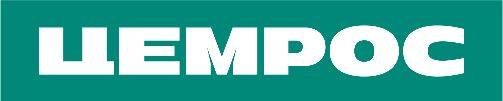 ТЕХНИЧЕСКОЕ ЗАДАНИЕ на выполнение работ по техническому и эксплуатационному обслуживанию комплектных трансформаторных подстанций и воздушных линий электропередач ВЛЗ 6/10 кВ ООО «Петербургцемент»Согласовано:Технический директорООО «Петербургцемент»_________________Сапсалев А.Н.Утверждаю:Директор ООО «Петербургцемент» _________________Соловьев А.Н.№ п/пПеречень основных данных и требованийОсновные данные и требования1.Предмет договора Техническое, оперативно-эксплуатационное обслуживание и аварийно-восстановительный ремонт трансформаторных подстанций и воздушных линий электропередач ВЛЗ 6/10 кВ ООО «Петербургцемент»2.Требования, предъявляемые к предмету закупкиТребования, предъявляемые к предмету закупки2.1Наименование, основные характеристики и объемы выполняемых работПеречень обслуживаемого оборудования, перечень и сроки проведения работ, требования к выполнению работ, определяются Приложениями №№ 1, 2, являющимися неотъемлемой частью технического задания.2.2Квалификационные требования к подрядчику, характеристики выполняемых работОпыт выполнения работ, указанных в п. 2.1 настоящего Технического задания не менее 5 лет.Штатная численность организации должна составлять не менее 5 специалистов, для возможности выполнения работ, указанных в п. 2.1 настоящего Технического задания.Подрядчик обязан иметь ресурсные возможности для выполнения работ, а именно:финансовые: отсутствие задолженности по налогам и сборам, подтвержденное справкой ИФНС; технические: наличие в собственности приборов, инструментов, оборудования, подтвержденное инвентаризационной описью или выпиской из нее, а при арендованном имуществе – предоставляется заверенная подписью руководителя и печатью организации копия договора аренды.материальные: наличие помещений в собственности, либо в аренде – предоставляются заверенные подписью руководителя и печатью организации копии свидетельства о собственности, либо договора аренды.людские: наличие персонала, подтверждается копиями трудовых книжек, либо действующих договоров ГПХ с копиями паспортами сотрудников.Наличие всех необходимых свидетельств, аккредитаций, допусков и аттестаций в соответствии с действующим законодательством, позволяющих выполнять работы, указанных в п. 2.1 настоящего Технического задания Обеспечение оперативно-диспетчерского обслуживания 24/7 Наличие оперативно-выездной бригады (дислокация не далее 50 км). Время приезда ОВБ не более 2 часов. Организация оперативных переключений не позднее 3-х рабочих дней с момента подачи заявки Заказчика Приемка оборудования в обслуживание составлением акта обследования и дефектных ведомостей Услуги оказываются в соответствии с требованиями, установленными нормативно-правовыми актами Российской Федерации, распространяющих свое действие на оказываемые в рамках данного ТЗ услуги.Ведение фотофиксации всех этапов работ с последующим предоставлением отчета.Использование при выполнении работ собственного инструмента, оборудования, приспособлений.Для проведения работ Подрядчик направляет квалифицированных, обученных и аттестованных в установленном порядке работников.Подрядчик обязан осуществить страхование здоровья сотрудников Подрядчика, выполняющих работы, на случай причинения вреда их жизни и здоровью на весь период выполнения работ. Необходимо предоставить информацию о страховании сотрудников, привлекаемых к выполнению работ и копию полисов страхования.Перед началом выполнения работ по Договору предоставить список работников, привлеченных для выполнения работ, с обязательным указанием паспортных данных, а также обеспечить явку этих работников для прохождения вводного инструктажа на предприятии Заказчика.Перед началом работы 	Подрядчик предоставляет Заказчику Приказы о назначении ответственных лиц за создание и обеспечение безопасных условий труда, и безопасное производство работ с указанием даты допуска к работе.В ходе производства работ 	Подрядчик должен обеспечить постоянное присутствие на месте производства работ ответственного руководителя работ.Подрядчик должен обеспечить собственный персонал соответствующей спецодеждой с нанесенным фирменным логотипом организации Исполнителя, спецобувью, другими средствами индивидуальной защиты и защитными касками.Перед началом выполнения работ Заказчик совместно с Подрядчиком оформляют акт-допуск на передачу объекта для производства работ.По завершении работ Подрядчик предоставляет Акт выполненных работ.При выполнении работ	Подрядчик использует собственный инструмент и оборудование.Автотранспорт и технику, для перевозки материалов и оборудования, для вывоза демонтированного оборудования, мусора с/по территории Заказчика Подрядчик использует собственный.При выполнении работ, указанных в п. 2.1 настоящего Технического задания, Подрядчик обязуется обеспечить соблюдение своим персоналом и персоналом субподрядной организации правил внутреннего трудового распорядка, правил и норм по охране труда промышленной и пожарной безопасности, экологии, графика работы и пропускного режима, действующих у Заказчика. Составление актов по форме Н-1 о несчастном случае на производстве с персоналом Исполнителя и ведение учета несчастных случаев осуществляет Подрядчик.Подрядчик должен выполнить за свой счет работы по устройству, эксплуатации и последующему демонтажу временных сооружений для обеспечения выполнения работ.Подрядчик не должен допускать накопления остатков материалов и мусора на территории Заказчика при выполнении работ.В течение 10 (десяти) дней с момента завершения работ, но до подписания Акта о приемке выполненных работ или в иные согласованные с Заказчиком сроки, вывезти за пределы территории Заказчика, принадлежащие Подрядчику временные сооружения, механизмы, материалы, оборудование и иное имущество, а также мусор.В случае отказа Подрядчика от уборки территории Заказчика от принадлежащих Подрядчику остатков материалов и мусора, в ходе выполнения работ по Договору, Заказчик вправе приостановить оплату выполненных Подрядчиком работ до устранения Подрядчиком замечаний по уборке территории Заказчика и потребовать от Подрядчика выплаты штрафа в размере 3% от общей стоимости работ по Договору. Указанный штраф может быть взыскан с Подрядчика не чаще одного раза в месяц.В случае отказа В случае отказа Подрядчика от уборки территории Заказчика от принадлежащих Подрядчику временных сооружений, механизмов, материалов, оборудования и иного имущества, а также мусора после завершения работ по Договору, Заказчик вправе потребовать от Подрядчика выплаты штрафа в размере 7% от общей стоимости работ по Договору от уборки территории Заказчика от принадлежащих Подрядчику временных сооружений, механизмов, материалов, оборудования и иного имущества, а также мусора после завершения работ по Договору, Заказчик вправе потребовать от Подрядчика выплаты штрафа в размере 7% от общей стоимости работ по Договору.3.Место, условия и сроки выполнения работМесто, условия и сроки выполнения работ3.1Место проведения работ1. Эл. оборудование ВЛЗ карьера «Дубоём», по адресу Ленинградская область, Сланцевский район, Черновское сельское поселение, карьер «Дубоём»;2. Эл. оборудование ВЛЗ карьера «Б.Поля», по адресу Ленинградская область, Сланцевский район, за деревней Большие Поля;3. ТП-126, по адресу Ленинградская область, Сланцевский район, г. Сланцы, Комсомольское шоссе;3.2Условия производства работПередача оборудования Подрядчику для производства работ осуществляется Заказчиком на основании Акта-ДопускаЗаказчик осуществляет контроль и надзор за ходом и качеством выполняемых Работ и используемых Материалов, графиков (сроков) выполнения отдельных этапов и видов Работ, выполнением мероприятий по охране окружающей среды, пожарной и иной безопасностиПри выявлении в процессе осмотра, обследования, измерения, испытания случаев нарушения требований Договора, отступлений от Технической документации и требований Нормативной документации, Заказчик должен незамедлительно уведомить Подрядчика о выявленных нарушениях и выдать предписание об устранении выявленных нарушений, а в случае грубых нарушений порядка выполнения Работ потребовать прекращения (приостановки) всех или отдельных видов Работ.В случае прекращения (приостановки) всех или отдельных видов Работ при выявлении вышеуказанных нарушений/отступлений Подрядчик не освобождается от ответственности за нарушение сроков выполнения работ.Подрядчик принимает меры к устранению в возможно короткий срок выявленных Заказчиком или иными контролирующими органами и инспекциями дефектов и нарушений и недопущению таких нарушений в дальнейшем.При проведении контроля и надзора за ходом ремонта Заказчик не вправе вмешиваться в оперативно-хозяйственную деятельность Подрядчика.Заказчик осуществляет контроль качества и физических объемов представленных к оплате Работ, и соответствия фактически представленных к оплате Работ объемам Работ по Договору.Представитель Заказчика имеет право проведения осмотра, обследования измерения или испытания результатов работ и, по их результатам, отдать распоряжение Подрядчику.3.3Сроки выполнения работСроки выполнения работ указываются в договоре, а также в графике производства работ, согласованном с Заказчиком перед началом работ.Договор вступает в силу с момента его подписания и действует 12 месяцевПодрядчик и Заказчик принимают во внимание, что перечень и объем работ, указанных в Приложении № 2, могут отличаться от фактически выполняемых, при этом:При увеличении объемов работ по одной или нескольким позициям, график выполнения работ не подлежит пересмотру и изменениям.При существенном уменьшении объёмов работ график выполнения работ соответственно сокращается.4.Требования к сроку гарантийного периодаГарантии качества распространяются на все Работы, выполненные Подрядчиком по настоящему Договору.Гарантийный срок на выполненные Подрядчиком Работы составляет 12 (Двенадцать) календарных месяцев с момента подписания Сторонами Акта сдачи-приемки выполненных работ при условии соблюдения Заказчиком правил эксплуатации, в том числе изложенных в паспортах на оборудование. Срок гарантии продлевается соответственно на время, в течение которого результаты выполненных Работ не могли использоваться Заказчиком вследствие обнаружения Заказчиком недостатков в выполненных Работах, за исключением недостатков, возникших вследствие несоблюдения Заказчиком инструкций по обслуживанию (эксплуатации) оборудования либо несоблюдения Заказчиком обязанностей.Подрядчик гарантирует выполнение всех Работ в соответствии с действующими нормами Российской Федерации, соответствие качества используемых материалов и комплектующих изделий, поставляемых им для выполнения Работ по Договору, одобренным Заказчиком.При обнаружении в течение гарантийного срока, предусмотренного Договором, дефектов, вызванных некачественным выполнением Подрядчиком Работ, а также использованием материалов, предоставленных Подрядчиком, не отвечающих по своим характеристикам требованиям, предусмотренным в технической документации, Заказчик, совместно с представителем Подрядчика или уполномоченными им иными лицами, составляют рекламационный акт и согласовывают сроки устранения выявленных дефектов.5.Порядок формирования цены договораНачальная цена по техническому и эксплуатационному обслуживанию комплектных трансформаторных подстанций и воздушных линий электропередач ВЛЗ 6/10 кВ карьеров «Большие Поля» и «Дубоём» рассчитывается на основании перечня обслуживаемого оборудования и перечня работ, определенных в Приложениях №№ 1 и 2 и единичных расценках по видам работ. В стоимость договора должно быть включено:- организация отключений-включений питающих линий силами сетевой организации (ЛОЭСК) (2 плановых на объекте ТП-126 в год)- Авансовые платежи на производство отключений-включений питающих линий сетевой организации оплачивает Подрядчик.В случае корректировки объема выполняемых работ по результатам осмотра оборудования, Стороны заключают дополнительное соглашение к Договору, содержащее скорректированный объем работ, их стоимость и сроки их выполнения. Внеплановые работы согласовываются Сторонами в дополнительных соглашениях к договору, в которых прописывается наименование, перечень, стоимость и сроки выполнения работ.6.Привлечение субподрядчиковПисьменно согласовать с Заказчиком привлечение к выполнению работ в рамках договора субподрядчиков с предоставлением документального подтверждения наличия у субподрядчиков ресурсов, необходимых для исполнения обязательств (наличие в штате организации квалифицированного персонала, с подтверждением трудовых или иных отношений, оборудования).7.Контроль выполнения договора, ответственное лицоГлавный энергетик Насыров М.Ф. тел.: +7 (813) 74 72 400 (доб. 69 570) моб.: 921 094 58 22 e-mail: nasyrov@cemros.ruГлавный энергетикНасыров М.Ф